Finans- och näringsutskottets betänkandeLandskapsrevisionens berättelse över effektivitets-revisionen år 2017Landskapsrevisionens berättelse nr 1/2017-2018Landskapsregeringens svar nr 1/2017-2018INNEHÅLLSammanfattning	1Utskottets förslag	1Utskottets synpunkter	1Granskning av Ålands hälso- och sjukvård	1Granskning av personaladministrativa frågor	2Ärendets behandling	2Utskottets förslag	2SammanfattningLandskapsrevisionen har till lagtinget överlämnat sin i 7 § 1 mom. landskapslagen (2013:25) om Landskapsrevisionen avsedda berättelse avseende effektivitetsrevisionen. Landskapsregeringen har därefter överlämnat ett svar i vilket man kommenterar innehållet i berättelsen. Utskottets förslagUtskottet har behandlat berättelsen och svaret samt avger i detta betänkande sina synpunkter över detsamma. Utskottet föreslår vidare att betänkandet bringas till landskapsregeringens kännedom.Utskottets synpunkterLandskapsrevisionen har i sin granskning år 2017 fokuserat på granskning av Ålands hälso- och sjukvård, Ålands folkhögskola samt personaladministrationen inom landskapsregeringens allmänna förvaltning.  Granskning av Ålands hälso- och sjukvårdGranskningen av ÅHS´ verksamhet har skötts av revisionsbyrån BDO Audiator Ab inom ramen för ett ramavtal för åren 2017-2019 som Landskapsrevisionen ingått med byrån. Årets studie omfattar en jämförande granskning av ekonomistyrningsprocessen, försäljnings- och inköpsfunktionen. 	I granskningen har bland annat framkommit att ÅHS har haft möjlighet att få återbäring av mervärdesskatt på vissa typer av anskaffningar. Utskottet har erfarit att ÅHS utvecklat nya rutiner för momshanteringen och att man retroaktivt söker återbäring för tidigare år.	I granskningen framgår också att det saknas ett egentligt system för uppföljning av produktivitet. Utskottet har erfarit att ÅHS anser att organisationen är för liten för de standardiserade system som finns på marknaden, men att man avser att förbättra de uppföljningsprocesser som behövs för produktivitetsmätning.Granskning av personaladministrativa frågorUtskottet noterar att landskapsregeringen har gjort ett gott arbete med att minska sjukfrånvaron i förvaltningen, bland annat genom ökade insatser inom den förebyggande företagshälsovården. Antalet dagar sjukfrånvaro har minskat från 13,5 till 9,0 dagar per anställd. Utskottet har i tidigare sammanhang noterat att det inte finns tillförlitlig statistik över antalet utförda årsverken i förvaltningen, men utskottet har erfarit att de siffror som presenteras har tagits fram med samma metodik för de olika åren.	Utskottet erfar att personalförvaltningen årligen genomför en enkel enkät i vilken man mäter personalnöjdheten. Enkäten som heter KivaQ visade under 2017 bättre siffror än 2016. Som en del av förändringsarbetet har personalen självt fått prioritera vilka trivselbefrämjande åtgärder som ska genomföras. KivaQ kommer också att användas av övriga delar av landskapsförvaltningen.	Granskningsrapporten tar också upp förekomsten av relativt höga övertidsuttag hos vissa tjänstemän, vilket är en följd av hög arbetsbelastning på vissa avdelningar. Utskottet konstaterar att systematisk övertid ska undvikas och att det är viktigt att chefstjänstemännen får stöd i sin chefsroll för att hantera dylika problem.Ärendets behandlingLagtinget har den 28 maj 2018 inbegärt finans- och näringsutskottets yttrande över landskapsrevisionens berättelse över effektivitetsrevisionen för år 2017 och landskapsregeringens svar gällande effektivitetsrevisionen. 	Utskottet har i ärendet hört ministern Mats Perämaa, landskapsrevisorn Dan Bergman, finanschefen Conny Nyholm, lantrådet Katrin Sjögren, hälso- och sjukvårdsdirektören Jeanette Pajunen och t.f. ekonomichefen Joachim Eriksson vid ÅHS samt personalchefen Pia Hollstén-Friman vid regeringskansliet.     I ärendets avgörande behandling deltog ordföranden Petri Carlsson, vice ordförande Göte Winé samt ledamöterna John Holmberg, Lars Häggblom, Stephan Toivonen och ersättaren Mikael Staffas.Utskottets förslagMed hänvisning till det anförda föreslår utskottetatt lagtinget antecknar sig landskapsrevisionens berättelse över effektivitetsrevisionen för år 2017 och landskapsregeringens svar gällande effektivitetsrevisionen för kännedom samt att utskottets betänkande bringas till landskapsregeringens kännedom.__________________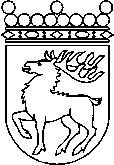 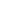 Ålands lagtingBETÄNKANDE nr 16/2017-2018BETÄNKANDE nr 16/2017-2018DatumFinans- och näringsutskottet2018-06-07Till Ålands lagtingTill Ålands lagtingTill Ålands lagtingTill Ålands lagtingTill Ålands lagtingMariehamn den 7 juni 2018Mariehamn den 7 juni 2018OrdförandePetri CarlssonSekreterareSten Eriksson